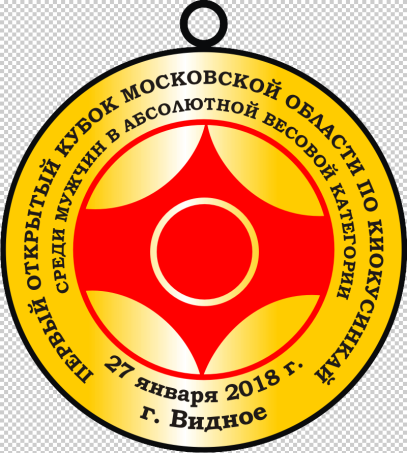 Первый Открытый Кубок Московской области  по киокусинкай  среди мужчин в абсолютной весовой категории27 января 2018 г.                                                                                  Видное 2018г.Место и сроки проведения соревнованийМесто проведения: 	Московская область, г. Видное ул. Олимпийская д.4 Дворец Спорта «Видное»Сроки проведения: 	27 января 2018 года 	 2.Организаторы соревнованийНепосредственную работу по организации Первенства осуществляет  Министерство  по физической культуре и спорту Московской области, РОО «Ассоциация Киокусинкай Московской области», Московская областная  федерация Ояма киокушинкай каратэ- до. Организационный комитет:Главный судья соревнований – Кузнецов Андрей ВикторовичЗам. Главного судьи –Илясов Александр ГенадьевичГлавный секретарь соревнований 	– Алиев Абдуллахат Сафарали Оглы Организаторы соревнований за возможные травмы, полученные в рамках проведения соревнований, ответственности не несут.Требования к участникам соревнований и условия их допускаК спортивным соревнованиям допускаются  спортсмены субъектов Российской Федерации в возрасте 18 лет и старше. К данному турниру не допускаются чемпионы и призеры Кубков, Чемпионатов России, Европы и Мира среди мужчин.Количество заявленных участников от одной команды не ограниченно. Каждая команда предоставляет 1 судью.На мандатной комиссии руководитель команды предоставляет оригинал заявки (приложение № 1). Оригинал заявки на участие в спортивных соревнованиях должен быть подписан и заверен печатью руководителем федерации, подписан врачом, заверен печатью диспансера и личной печатью врача, который обязан заверить допуск каждого спортсмена (срок допуска не более 10 дней). Количество допущенных спортсменов в заявке указывается прописью. Каждый участник на мандатной комиссии должен иметь следующие документы:документ, удостоверяющий личность ( паспорт гражданина РФ); документ, подтверждающий спортивную квалификацию (зачетная квалификационная книжка, удостоверение о присвоении спортивного звания, приказ о присвоении спортивного звания или разряда);договор страхования от несчастного случая, действительный на момент соревнований (оригинал);полис обязательного медицинского страхования (оригинал);заявление  (Приложение № 2. )3.5.	Каждый участник соревнований должен иметь чистое белое доги с поясом, соответствующим квалификации спортсмена.Каждый участник, допущенный к соревнованиям должен иметь паховый протектор  Тейпирование кистей разрешается со второго круга с разрешения врача4.Программа соревнованийРасписание мероприятий соревнований:27 января 2018 г.Мандатная комиссия: 			с 15 до 16.00 Судейский семинар:			с 16.00 до 16.30Открытие соревнований:                     17.00.Финальные бои                                       19.00Награждение                                           19.30Адрес проведения: Московская область, г. Видное ул. Олимпийская 4, Дворец спорта «Видное»5.Регламент проведения соревнованийХронометраж поединков: Предварительные поединки 	2 мин. + 2 мин. + взвешивание (разница в весе 10 и более кг.) + 2 мин (обязательное решение судей).Поединки с ¼ финала ( когда определена восьмерка)	 3 мин. + 2 мин. + 2 мин. взвешивание (разница в весе 10 и более кг.) + 2 мин (обязательное решение судей).Условия подведения итоговСпортивные соревнования по кумитэ проводятся по системе с выбыванием после одного поражения, согласно правилам по Киокусинкай ИКО. Награждение победителей и призеровПобедители и призеры награждаются медалями, дипломами и кубками за 1- 8  место. Медали эксклюзивные отлитые специально для турнира.Денежные призы:1 место 30000 рублей2 место 20000 рублей3 место 10000 рублейБой за третье место проводится.Места с 5 по 8 определяются по результатам боев в ¼ финала, проигравший Чемпиону, занимает соответственно 5 место и т.п.Дополнительная информация         Официальное подтверждение об участии в Кубке  необходимо направлять до 14 января 2018 г. по адресу: Cunamy-club@mail.ru8-926-274-35-75 2.6. Сумма благотворительного взноса:        -2000 руб.2.7. Все расходы, связанные с командированием спортсменов осуществляют        командирующие организации.Официальная информация по гостиницам будет выслана позже.Приложение 2Главному судье соревнованийКузнецову Андрею ВикторовичуОт____________________________________Паспорт РФ   серия________№____________Кем и когда выдан____________________________________________________________ЗАЯВЛЕНИЕПрошу Вас допустить меняФамилия, Имя, Отчестводата рождения 	к участию в Открытом Кубке Московской области по киокусинкай среди мужчин в абсолютной весовой категории, 27 января 2018 г.  г. по адресу: Московская область г. Видное ул. Олимпийская д. 4 Дворец спорта «Видное»В случае получения травм и связанных с ними последствий, а также иных неблагоприятных последствий во время участия в соревновании, в том числе вследствие применения разрешенной либо не разрешенной правилами соревнований техники, и/или при нахождении в помещении, где проводятся данные соревнования  или проходит подготовка к данным соревнованиям, претензий к главному судье, организаторам турнира, тренерскому составу и собственникам помещений, в которых проводятся соревнования, иметь не будем.С правилами соревнований по Киокусинкай ознакомлен, полностью осознаю, что Киокусинкай является контактным единоборством, и понимаем возможность получения мною травм и иных неблагоприятных последствий._________________________________________________   __________________Фамилия, Имя, Отчество собственноручно                                            подписьПриложение 1ЗАЯВКАна участие в Открытом Кубке Московской области по киокусинкай в абсолютной весовой категории27 января 2018от    ___________________________(район, Г.О. МО)№Фамилия, ИмяДата рождения (полная)Кю ДанРазрядТочный весТочный весТренерВиза врачаВсего допущено к участию в соревнованиях  ___________________________________________________спортсменов										(прописью)Всего допущено к участию в соревнованиях  ___________________________________________________спортсменов										(прописью)Всего допущено к участию в соревнованиях  ___________________________________________________спортсменов										(прописью)Печать и подпись врача(Ф.И.О.)/_______________________/(подпись)Подпись и печать Руководителя /_______________________/